NAVODILA: torek, 24.03.2020 Učiteljica Mateja Arh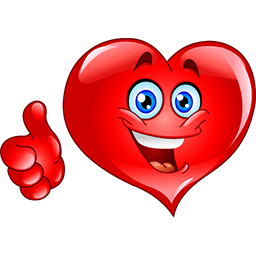                                                   OSTANITE ZDRAVI!!!1. READING COMPREHENSION – BRALNO RAZUMEVANJENa spodnjih povezavah boste dobili nalogi iz bralnega razumevanja. Preberite, rešite in si preverite rešitve. Imate možnost slovarja, izkoristite ga in bodite pozorni na kakšno novo besedišče. Ponovite vso besedišče za športe in športne pripomočke!!!!Vaja na spletu:https://eucbeniki.sio.si/ang9/3028/index2.html https://eucbeniki.sio.si/ang9/3028/index6.html